องค์การบริหารส่วนตำบลน้ำผุด ประชาสัมพันธ์เกี่ยวกับภาษีป้าย--------------------------------------------------------------------------------------การยื่นแบบประเมินและการชำระภาษี ป้าย เจ้าของป้าย,ผู้ครอบครองป้าย มีหน้าที่ที่จะต้องยื่นแสดงแบบรายการภาษีป้าย โดยเสียเป็นรายปี ยกเว้นป้ายที่เริ่มติดตั้งหรือแสดงในปีแรกให้ยื่นแบบแสดงรายการภาษีป้าย ภายใน 15 วัน และให้เสียภาษีป้ายตั้งแต่วันที่เริ่มติดตั้งหรือแสดงจนถึงสิ้นปี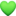   ชำระภาษีป้ายภายใน 15 วัน นับแต่วันที่ได้รับแจ้งการประเมินจากพนักงานเจ้าหน้าที่ถ้าภาษีป้ายเกิน 3,000 บาท สามารถขอผ่อนชำระเป็นสามงวดเท่าๆ กันก็ได้การอุทธรณ์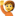 ถ้าผู้มีหน้าที่เสียภาษีป้ายได้รับแจ้งการประเมินแล้วเห็นว่าไม่ถูกต้อง ให้ยื่นคำร้องอุทธรณ์ต่อเจ้าพนักงาน ตามแบบ ภ.ป. 4 ภายใน 30 วัน นับตั้งแต่วันที่ได้รับแจ้งการประเมินอัตราโทษ และค่าปรับ1.ไม่ยื่นแบบแสดงรายการภาษีป้ายภายในเดือนมีนาคมหรือหลังติดตั้งป้าย 15 วัน เสียเงินเพิ่ม 10% ของค่าภาษี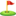 2.ยื่นแบบแสดงรายการภาษีป้ายโดยไม่ถูกต้อง ทำให้ค่าภาษีน้อยลงต้องเสียเงินเพิ่ม 10% ของค่าภาษีที่ประเมินเพิ่มเติม3.ไม่ชำระเงินภายใน 15 วัน นับตั้งแต่วันที่ได้รับแจ้งการประเมินเสียเงินเพิ่ม 2% ต่อเดือนของค่าภาษี เศษของเดือนให้นับเป็นหนึ่งเดือน4.ผู้ใดจงใจไม่ยื่นแบบแสดงรายการภาษีป้าย ต้องระวางโทษปรับตั้งแต่ 5,000 - 50,000 บาท5.ผู้ใดไม่แจ้งการรับโอนป้าย ภายใน 30 วัน ตั้งแต่วันรับโอนต้องระวางโทษปรับตั้งแต่ 1,000-10,000 บาท6.ผู้ใดไม่แสดงชื่อ-ที่อยู่ เจ้าของป้ายเป็นอักษรไทยให้ชัดเจนที่มุมขวาด้านล่างของป้ายซึ่งติดตั้งบนอสังหาริมทรัพย์ของผู้อื่น และมีพื้นที่เกิน 2 ตารางเมตร ต้องระวางโทษปรับวันละ 100 บาท เรียงรายวันตลอดระยะเวลาที่กระทำความผิด7. ผู้ใดได้รู้อยู่แล้วหรือจงใจแจ้งข้อความอันเป็นเท็จ ให้ถ้อยคำเท็จ ตอบคำถามด้วยถ้อยคำอันเป็นเท็จ หรือนำพยานหลักฐานเท็จมาแสดงเพื่อหลีกเลี่ยงหรือพยายามหลีกเลี่ยงการเสียภาษีป้าย ต้องระวางโทษจำคุกไม่เกิน 1 ปี หรือปรับตั้งแต่ 5,000 - 50,000 บาท หรือทั้งจำทั้งปรับ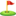 >> สามารถติดต่อสอบถามเพิ่มเติมได้ที่ งานพัฒนาและจัดเก็บรายได้ กองคลัง​ 075-259041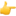 ขอบคุณมา ณ โอกาสนี้กองคลัง องค์การบริหารส่วนตำบลน้ำผุด